   IGKiP.2.271.14.2019Z A P Y T A N I E         O F E R T O W EGmina Lubawka, Plac Wolności 1, 58-420 Lubawka,NIP: 614-10-01-909;   REGON:  230821339tel. (0-75) 74 11 588     fax (0-75) 74 11 262email: lubawka@lubawka.eu  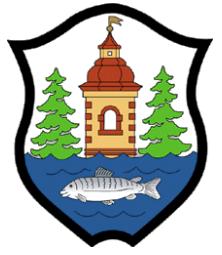 zaprasza do składania ofert na:zaprasza do składania ofert na wykonanie ekspertyzy w ramach realizacji zadania  p.n.:”Odbudowa zabytkowego budynku przy ul. Kamiennogórskiej w Chełmsku Śląskim (zabezpieczenie obiektu przed dalszą degradacją)”
Informujemy, iż niniejsze zapytanie ofertowe nie stanowi oferty w myśl art. 66 Kodeksu Cywilnego, ani zaproszenia w rozumieniu ustawy Prawo zamówień publicznych.                                                                         Zatwierdzam:Z-ca Burmistrza Miasta Lubawka/-/ Sławomir AntoniewskiLubawka 6.11.2019 r. 	ZamawiającyGmina LubawkaPlac Wolności 1 58-420 LubawkaOpis przedmiotu zamówienia:Wykonanie ekspertyzy technicznej budynku  z określeniem zakresu robót koniecznych do zabezpieczenia obiektu przed dalszą degradacją. Przedmiotowa dokumentacja zostanie zrealizowana w ramach zadania p.n. „Odbudowa zabytkowego budynku przy ul. Kamiennogórskiej w Chełmsku Śląskim (zabezpieczenie obiektu przed dalszą degradacją)”. Ekspertyza winna zawierać: ocenę stanu technicznego budynku,przyczyny uszkodzeń,ocenę dokumentacji projektowej,opis i dokumentację projektową robót naprawczych,ocenę możliwości i zasadności odbudowy lub rozbiórki obiektu.W ramach zamówienia Wykonawca zobowiązany będzie w szczególności do:opisu przedmiotu opracowania i celu jakiemu ma służyć,opisu stanu istniejącego, stanu technicznego elementów, opis uszkodzeń,opisu badanych elementów i rozwiązań konstrukcyjnych, materiałów z jakich są one wykonaneopisu dokonanych odkrywek i badań,wykonania dokumentacji rysunkowej i fotograficznej,przedstawienia wniosków z oględzin i badań obejmujących ocenę stanu budynkuopisu uszkodzeń powstałych w badanych elementach (m.in. pęknięcia, rysy, zniszczenia, zawilgocenia ect.),przedstawienia propozycji rozwiązań technicznych usunięcia ewentualnych zagrożeń, napraw umożliwiających odbudowę wraz z podaniem przewidywanych kosztów wskaźnikowych wykonania rekomendowanych prac,oceny dokumentacji projektowej pod kątem zasadności prowadzenia inwestycji ocenę dotyczącą możliwości odbudowy zabytkowego budynku przy                             ul. Kamiennogórskiej 11 w Chełmsku Śląskim. Dokumentacja stanowiąca przedmiot umowy będzie sporządzona i przekazana Zamawiającemu w wersji papierowej (3 szt.) oraz elektronicznej w formie plików pdf.Wykonawca nieodpłatnie przekaże Zamawiającemu majątkowe prawa autorskie do przedmiotu zamówienia polegające na prawie do jego wykorzystania na polach eksploatacji wymienionych w projekcie umowy.Tryb udzielenia zamówienia.Celem postępowania jest rozeznanie cen rynkowych usług określonych w niniejszym zapytaniu ofertowym oraz dokonanie wyboru ich wykonawcy, z zastrzeżeniem postanowień punktu 2.2.2. i punktu 13.Zamawiający może, w oparciu o przekazane oferty, dokonać wyboru Wykonawcy. Niniejsze zaproszenie do składania ofert nie stanowi jednak oferty w rozumieniu Kodeksu cywilnego i tym samym zobowiązania Zamawiającego do udzielenia zamówienia w oparciu o otrzymane oferty.Wykonawcy zobowiązani są we wszelkich kontaktach z Zamawiającym do powoływania się na numer sprawy: IGKiP.2.271.14.20193. Zamówienie obejmuje:Przedmiotem zamówienia jest wykonanie ekspertyzy technicznej w ramach realizacji zadania p.n.”Odbudowa zabytkowego budynku przy ul. Kamiennogórskiej w Chełmsku Śląskim (zabezpieczenie przed dalszą degradacją)”.Dokumentacja obejmuje:wykonanie ekspertyzy technicznej,wykonanie kosztorysów inwestorskich - 1 egz.wykonanie inwentaryzacji budowlanej,precyzyjny opis propozycji rozwiązań technicznych usunięcia ewentualnych zagrożeń,wersję elektroniczną kompletnej dokumentacji technicznej na płycie CD.Przedmiot umowy zostanie zrealizowany przez Wykonawcę zgodnie z zasadami     wynikającymi z dokumentacji technicznej, przeprowadzonej wizji lokalnej, złożonej oferty, oraz z przewidywanymi kosztami warunkującymi wykonanie przedmiotu zamówienia zgodnie z zasadami współczesnej wiedzy technicznej i obowiązującymi przepisami. W ramach realizacji przedmiotu umowy i wynagrodzenia z tym związanego Wykonawca zobowiązuje się również do:udzielania wyjaśnień i odpowiedzi na ewentualnie zadawane pytania składane przez oferentów w procedurze wyłaniania wykonawcy robót budowlanych opartych na przedmiocie zamówienia. Odpowiedzi lub wyjaśnienia należy udzielić najpóźniej w terminie 48 godzin od przekazania zapytania przez Zamawiającego,sprawowania nadzoru autorskiego nad pracami budowlanymi wykonywanymi w oparciu o przedmiot zamówienia, polegającego na sprawdzeniu ich zgodności z przedmiotem umowy i uzgadnianiu możliwości wprowadzania – w miarę potrzeb – rozwiązań zamiennych.Zamawiający nie dopuszcza możliwości składania ofert wariantowych.Zamawiający nie dopuszcza możliwości składania ofert częściowych.Termin wykonania zamówienia:Termin wykonania zamówienia do dnia: 27.12.2019 r.Opis kryteriów, którymi Zamawiający będzie się kierował przy wyborze ofert, wraz z podaniem znaczenia tych kryteriów i sposobu oceny ofert:Przy ocenie i wyborze najkorzystniejszej oferty Zamawiający weźmie pod uwagę jedynie cenę brutto, której waga wynosi 100%.Każdej ofercie zostanie przyznana ilość punktów obliczona następująco:Cena ofertowa brutto – 100 punktówCena najniższej oferty brutto------------------------------------------- x 100 = ….punktyCena badanej oferty brutto Jeżeli w postępowaniu nie będzie można dokonać wyboru oferty najkorzystniejszej ze względu na to, że zostały złożone oferty o takiej samej cenie. Zamawiający wzywa Wykonawców, którzy złożyli te oferty, do złożenia w terminie określonym przez Zamawiającego ofert dodatkowych. Wykonawcy, składając oferty dodatkowe, nie mogą zaoferować cen wyższych niż zaoferowane w złożonych ofertach. Zamawiający dokona oceny złożonych ofert zgodnie z przyjętymi kryteriami. W toku dokonywania oceny złożonych ofert Zamawiający może żądać udzielenia przez Wykonawców dotyczących wyjaśnień treści złożonych przez nich ofert. Zamawiający może żądać, w wyznaczonym przez siebie terminie, uzupełnienia lub złożenia wyjaśnień dotyczących dokumentów potwierdzających spełnienie warunków. Zamawiający zastrzega sobie prawo do podjęcia negocjacji w szczególności z Wykonawcą, którego oferta jest najkorzystniejsza. Zamawiający zastrzega sobie prawo do podjęcia negocjacji w przypadku, gdy cena oferowana brutto przekroczy kwotę, jaką Zamawiający zamierza przeznaczyć na sfinansowanie zamówienia.Opis warunków udziału w postępowaniu oraz dokumenty wymagane w ofercie:Warunki udziału w postępowaniu:O udzielenie zamówienia mogą się ubiegać Wykonawcy, którzy:Posiadają uprawnienia do wykonywania działalności lub czynności określonej przedmiotem niniejszego zamówienia,Posiadają wiedzę i doświadczenie,Dysponują odpowiednim potencjałem technicznym oraz osobami zdolnymi do wykonania zamówienia,Znajdują się w sytuacji ekonomicznej i finansowej zapewniającej wykonanie zamówienia,Wykonawca winien przedstawić następujące oświadczenia i dokumenty:wypełniony i podpisany formularz oferty – według wzoru stanowiącego załącznik nr 1 do niniejszego zapytania ofertowego,oświadczenie Wykonawcy o spełnianiu warunków udziału w postępowaniu, według wzoru stanowiącego załącznik nr 2 do niniejszego zapytania ofertowego,zaparafowaną klauzulę informacyjną odnośnie przetwarzania danych osobowych stanowiącą załącznik nr 4 do niniejszego zapytania ofertowego.Złożone dokumenty mogą być przedstawione w formie skanu przesłanego na adres email Zamawiającego.Zamawiający wezwie Wykonawców, którzy w określonym terminie nie złożyli wymaganych oświadczeń lub dokumentów potwierdzających spełnianie warunków udziału w postępowaniu, lub którzy nie złożyli pełnomocnictw, albo którzy złożyli oświadczenia i dokumenty zawierające błędy lub którzy złożyli wadliwe pełnomocnictwa, do ich złożenia w wyznaczonym terminie.Złożone na wezwanie Zamawiającego oświadczenia i dokumenty powinny potwierdzać spełnianie przez Wykonawcę warunków udziału w postępowaniu, nie później niż w dniu, w którym upłynął termin składania ofert.Opis sposobu przygotowania i złożenia ofert.Oferta wraz z załącznikami musi być sporządzona w języku polskim, napisana na maszynie do pisania, komputerze lub ręcznie długopisem. Oferty nieczytelne zostaną odrzucone.Ofertę należy przygotować według załączonego druku – zał. nr 1.Do oferty należy dołączyć: dokumenty wymienione w pkt. 6.Każdy Wykonawca może złożyć tylko jedna ofertę.Złożenie przez jednego wykonawcę więcej niż jednej oferty lub oferty zawierającej alternatywy powoduje odrzucenie wszystkich ofert złożonych przez danego Wykonawcę.Wykonawca ponosi wszelkie koszty związane z przygotowaniem i złożeniem oferty.Oferta musi być podpisana przez osoby upoważnione do składania oświadczeń woli w imieniu Wykonawcy. Upoważnienie do podpisania oferty musi być dołączone do oferty, o ile nie wynika ono z innych dokumentów załączonych przez Wykonawcę.Zaleca się, aby wszystkie strony oferty były ponumerowane. Ponadto, wszelkie miejsca, w których Wykonawca naniósł zmiany, muszą być przez niego parafowane.Ofertę wraz z załącznikami należy złożyć w postaci elektronicznej w sposób opisany w ust. 8.Miejsce i termin składania ofert.Ofertę należy przesłać w terminie do dnia 18.11.2019  r., do godz. 10:00
na adres: lubawka@lubawka.eu podając w tytule wiadomości numer sprawy:
IGKiP.2.271.14.2019Opis sposobu porozumienia się z Wykonawcami.Pytania dotyczące treści zapytania ofertowego można przesyłać na adres: gornik.joanna@lubawka.euDo kontaktów z Wykonawcami upoważniony jest Pani Joanna Górnik, pracownik Referatu Inwestycji, Gospodarki Komunalnej i Przestrzennej Gminy Lubawka.Termin, do którego Wykonawca będzie związany złożoną ofertą.Termin związania ofertą wynosi 30 dni. Bieg terminu rozpoczyna się wraz
z upływem terminu składania ofert.Informacja o wyniku.Wykonawcy, którzy złożyli oferty zostaną poinformowani o wyniku zapytania. Informacja przesłana zostanie na adres e-mail Wykonawcy podany w ofercie.Opis sposobu obliczenia ceny:Wykonawca określi cenę za wykonanie całego zamówienia. Cena ma charakter ryczałtowy i musi uwzględniać wszelkie koszty opłaty i podatki niezbędne do wykonania zamówienia. Tak określona cena stanowić będzie podstawę do dokonania oceny oferty oraz stanowić będzie podstawę określenia wysokości wynagrodzenia należnego wykonawcy.Powyższa cena będzie ceną brutto w złotych polskich.Prawo do unieważnienia postępowania.Zamawiający zastrzega sobie prawo do unieważnienia zapytania ofertowego w każdym momencie bez podawania przyczyn.Załączniki:Wzór ofertyWzór oświadczenia o spełnianiu warunków udziału w postępowaniu,Wzór umowyKlauzula informacyjna RODO